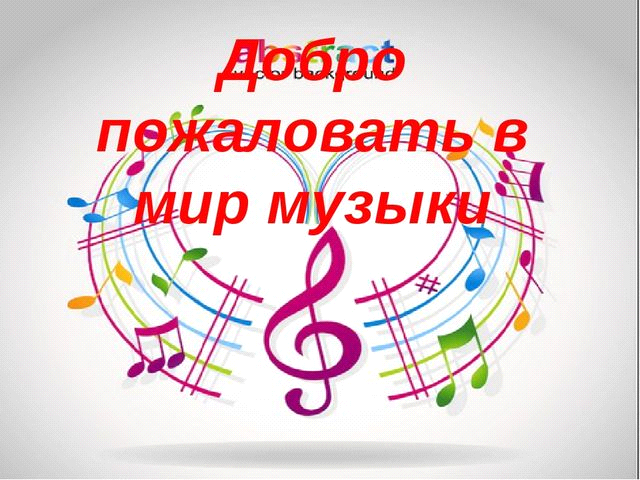 Добрый день, уважаемые родители! Здравствуйте, мамы и папы! Мы разработали для вас ряд упражнений, песен и игр для развития музыкальных способностей вашего ребёнка в домашних условиях. И так начнём:ПриветствиеУважаемые родители и ребята, сегодня вы пришли на Праздник смеха. Предлагаю всем поздороваться!Перейдя по ссылке, вы будете здороваться  друг с другом, сначала руками, потом носами, дальше ногами, а затем спинками. Дальше как ваша фантазия подскажет, здороваться можно как вам захочется. Выполняйте весело, с улыбкой. И так начинаем:https://ru357.iplayer.info/song/19231170/klounskaya_-_klounskaya/ Как вы уже заметили, наше занятие будет необычное. Поговорим про интересный праздник «День Смеха». 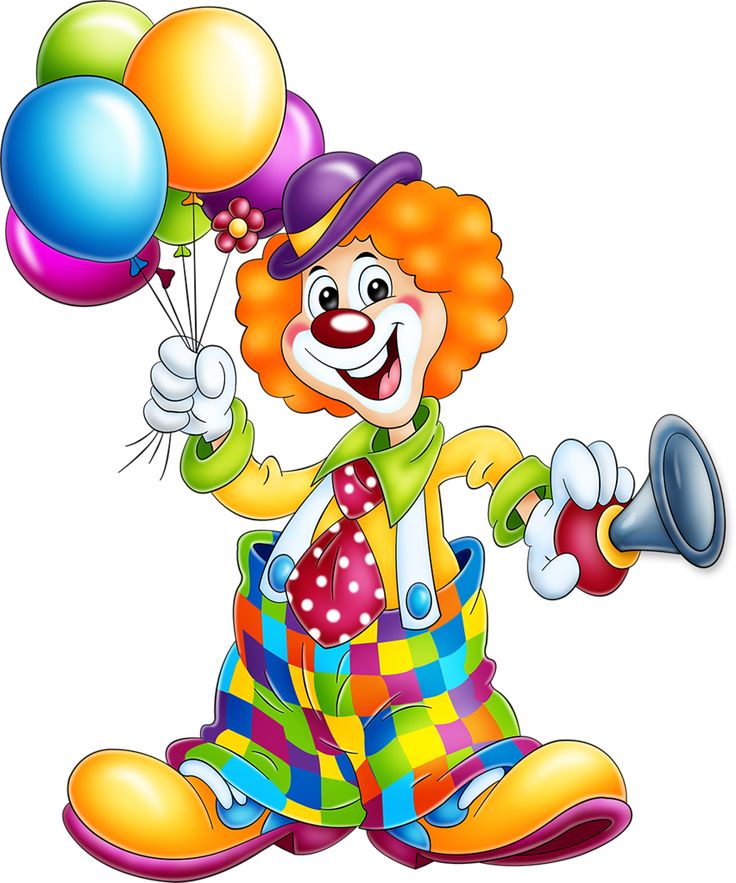 1 апреля  - День смеха. Все шутят, веселятся и устраивают друг другу смешные розыгрыши. Этот обычай существует не только у нас, а во многих странах.  Первое апреля — очень необычный праздник. Но, многие любят его. Именно в этот день можно шутить, разыгрывать друзей и даже родителей. Ведь даже самые серьёзные взрослые в этот день становятся детьми и увлекаются игрой!Музыкальные движенияМы вам предлагаем побыть в роли циркачей. Превращения начинаются – цирк открывается!Чтобы веселее вы выполняли упражнение, перейдите по ссылке и выполняйте под музыку:https://ru357.iplayer.info/song/12922480/-_Cirkovoj_marsh/ Играет Цирковой марш, красиво бодро идут артисты цирка:На арену выходят…  гимнасты! (ходьба с высоким подниманием ноги с взмахом рук в стороны).А за ними… жонглёры со своими прыгающими мячиками! (изображаем, что кидаем мячики, потом прыгаем как мячики).На арене цирка дрессировщики  и их Алле – ОП… Лошадки! (выходят дрессировщики, потом выбегают лошадки с высоко поднятыми ногами).А теперь клоуны и фокусники! (делают разные пассы руками и ногами, по вашему желанию, но под ритм марша!).ПениеМы вам предлагаем прослушать и выучить шуточную песенку, которая называется «Клоун» (муз. и сл. К. Костина).Прежде, чем начать разучивание, вы прослушайте песню, перейдя по ссылкеhttps://ru357.iplayer.info/song/18528521/Detskaya_studiya_Delfin_-_Kloun/ Начните разучивать с ребёнком слова как стихотворение. Повторите текст несколько раз: тихо, громко, быстро, медленно, в разной последовательности.Снова в цирке нет свободных мест.
Ждут веселья взрослые и дети.
Выйдет клоун, он подарит смехСамый удивительный на свете.

Припев: Клоун, клоун, рассмешиВсех детей и взрослых.
Клоун, клоун, покажиСвой коронный трюк.
Клоун, клоун, расскажиКак тебе не просто.
Клоун, клоун, не грусти,
Веселее друг!

На манеже тигры и слоны.
Акробаты вверх взлетают плавно.
Но ребята клоуну верны,
Ведь известно клоун в цирке - Главный!

Припев: тот жеЗатем попробуйте ее спеть вместе с ребенком под музыку. Повторите песню несколько раз. Когда вы хорошо выучите песню, вы сможете петь ее даже без музыки! А можете под нее танцевать!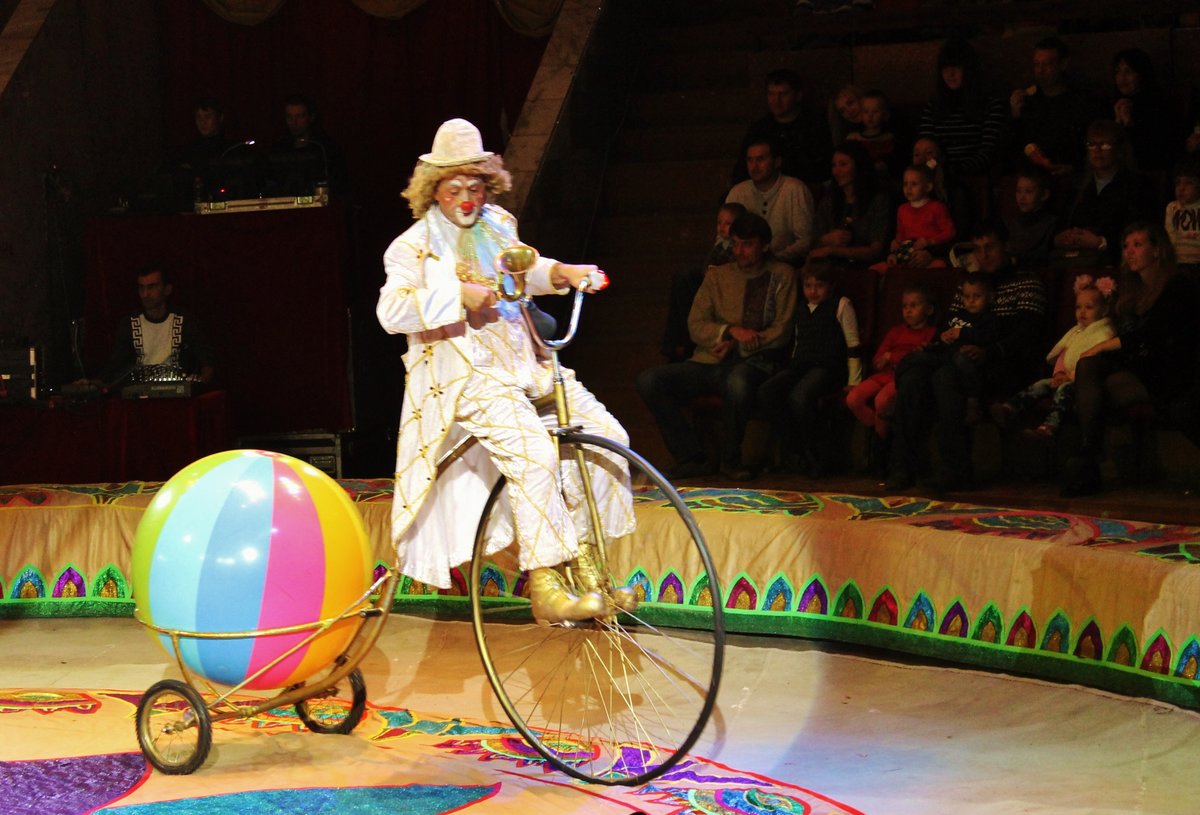  Игровая деятельностьНу, чтобы вы не скучали, дальше веселье продолжали, мы предлагаем Вам очень зажигательную игру, которая называется «Дискотечный марафон». Родитель и ребёнок становятся на любое место. Один из вас ведущий, например директор цирка. А другой изображает любого артиста цирка, в том числе можно и дрессированное животное.Звучит музыка, и вы  выполняете свободные танцевальные движения. С остановкой музыки нужно остановиться в любой фигуре. Ведущий догадывается, кто есть кто. Переходите по ссылке: https://ru357.iplayer.info/song/74547993/klounskaya_-_Fizminutka_Topnem_nozhkoj_-_dlya_malyshej/ Надеемся, что данный материал поможет Вам провести время с ребёнком интересно, весело, а главное -  полезно.Желаем Вам успехов!До новых встреч!!!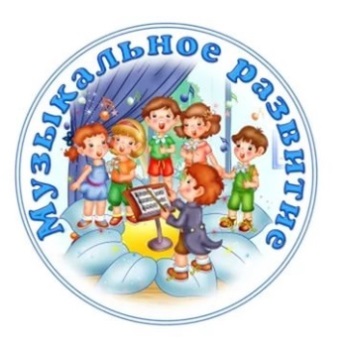 